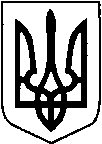 КИЇВСЬКА ОБЛАСТЬТЕТІЇВСЬКА МІСЬКА РАДАVІІІ СКЛИКАННЯ ДВАДЦЯТЬ  СЬОМА    СЕСІЯРІШЕННЯ
   23 квітня  2024 року                                                        №  1291 - 27 -VIIІ  Про  надання   дозволу на виготовлення  технічних  документацій із землеустрою щодо   інвентаризації  земельних ділянок         Відповідно  до статей 12, 93, 122, 123, 124, пункту 21  Перехідних  положень Земельного кодексу України, п.34 ст.26  Закону України «Про  місцеве  самоврядування в Україні», ст.25,35,57  Закону  України  «Про  землеустрій», ст.13 Закону України «Про порядок  виділення  в  натурі (на  місцевості)  земельних  ділянок  власникам  земельних  паїв», Програми   розвитку  земельних  відносин Тетіївської  міської  ради  на 2021-2025 роки,   Тетіївська  міська   рада  В И Р І Ш И Л А :1. Надати  дозвіл   Тетіївській  міській  раді  на  розробку технічної  документації із землеустрою  щодо  інвентаризації  земельних  ділянок   (нерозподілені (невитребувані)  земельні  частки (паї))  для   ведення  товарного  сільськогосподарського  виробництва, які розташовані  за  межами  села Дібрівка, а саме :- номер  земельної  ділянки  згідно схеми  поділу  188,  орієнтовна  площа  2,74 га.- номер  земельної  ділянки  згідно схеми  поділу  211,  орієнтовна   площа  2,75 га.2. Надати  дозвіл   Тетіївській  міській  раді  на  розробку технічної  документації із землеустрою  щодо  інвентаризації  земельних  ділянок   (нерозподілені (невитребувані)  земельні  частки (паї))  для   ведення  товарного  сільськогосподарського  виробництва, які розташовані  за  межами  села Високе, а саме :- номер  земельної  ділянки  згідно схеми  поділу  100,  орієнтовна   площа  4,5 га.- номер  земельної  ділянки  згідно схеми  поділу  105, орієнтовна   площа  3,0 га.3. Надати  дозвіл   Тетіївській  міській  раді  на  розробку технічної  документації із землеустрою  щодо  інвентаризації  земельних  ділянок   (нерозподілені (невитребувані)  земельні  частки (паї))  для   ведення  товарного  сільськогосподарського  виробництва, які розташовані  за  межами  села Голодьки, а саме :- номер  земельної  ділянки  згідно схеми  поділу  581, орієнтовна    площа  0,8 га.- номер  земельної  ділянки  згідно схеми  поділу  506, орієнтовна    площа  2,6 га.- номер  земельної  ділянки  згідно схеми  поділу  419, орієнтовна   площа  4,0 га.4. Технічні  документації  із землеустрою  щодо  інвентаризації  земельних  ділянок   (нерозподілені (невитребувані)  земельні  частки (паї))  для   ведення  товарного  сільськогосподарського  виробництва надати  для     розгляду  та  затвердження   на   сесію   Тетіївської  міської   ради.5. Контроль за виконанням даного рішення покласти на постійну депутатську комісію з питань регулювання земельних відносин, архітектури, будівництва та охорони навколишнього середовища (голова комісії - Крамар О.А.) та на першого заступника міського голови Кизимишина В.Й.Міський  голова                                                           Богдан  БАЛАГУРА